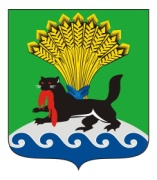 РОССИЙСКАЯ ФЕДЕРАЦИЯИРКУТСКАЯ ОБЛАСТЬИРКУТСКОЕ РАЙОННОЕ МУНИЦИПАЛЬНОЕ ОБРАЗОВАНИЕАДМИНИСТРАЦИЯПОСТАНОВЛЕНИЕот «19» 05 2020г.                                                                                 № 252Об организации общественных обсуждений проектной документации, включая проект технического задания по оценке воздействия на окружающую среду, технического задания на выполнение инженерных изысканий и технического задания на разработку проектной документации по материалам объекта государственной экологической экспертизы: «Пункт приема одежды на земельном участке с кадастровым номером 38:06:140701:1536, расположенном по адресу: Иркутская область, Иркутский район, п. Молодежный,                      ул. Приморская, 27»В соответствии с п. 1 ст. 9 Федерального закона от 23.11.1995 № 174-ФЗ «Об экологической экспертизе», п. 1 ст. 7 Федерального закона от 10.01.2002  № 7-ФЗ «Об охране окружающей среды», Положением об оценке воздействия намечаемой хозяйственной и иной деятельности на окружающую среду в Российской Федерации, утвержденным приказом Государственного комитета Российской Федерации по охране окружающей среды от 16.05.2000 № 372, положением об организации проведения общественных обсуждений объектов государственной экологической экспертизы на территории Иркутского района, утвержденным постановлением администрации Иркутского районного муниципального образования от 18.03.2015 № 1759,  рассмотрев заявление заказчика работ – ООО «Инстройтех-С», руководствуясь ст. ст. 39, 45, 54 Устава Иркутского районного муниципального образования, администрация Иркутского районного муниципального образованияПОСТАНОВЛЯЕТ:1. Назначить на территории Иркутского районного муниципального образования общественные обсуждения в форме общественных слушаний проектной документации по объекту «Пункт приема одежды на земельном участке с кадастровым номером 38:06:140701:1536, расположенном по адресу: Иркутская область, Иркутский район, п. Молодежный, ул. Приморская, 27», включая проект технического задания по оценке воздействия на окружающую среду, технического задания на выполнение инженерных изысканий и технического задания на разработку проектной документации по материалам объекта государственной экологической экспертизы (далее – проектная документация).2. Определить   дату,     место     и     время     проведения    общественных   слушаний  проектной  документации 25.06.2020 в 16:30 часов местного времени по адресу: 664001, г. Иркутск, ул. Рабочего Штаба, д. 17 (администрация Иркутского районного муниципального образования).3. Назначить Комитет по управлению муниципальным имуществом и жизнеобеспечению администрации Иркутского районного муниципального образования   (далее – Комитет)  структурным  подразделением  администрации Иркутского районного муниципального образования, ответственным за организацию общественных слушаний проектной документации.4. Комитету совместно с заказчиком работ – ООО «Инстройтех-С», в течение 5 (пяти) рабочих дней с даты опубликования информации о проведении общественных слушаний:1) сформировать предложения по кандидатурам председателя общественных слушаний и членов протокольной группы общественных слушаний;2) определить проект повестки дня общественных слушаний.5. Заказчику работ – ООО «Инстройтех-С»:1) осуществить в установленном законом порядке информирование населения и общественности об общественных слушаниях;2) обеспечить доступ населения и общественности к проекту технического задания по оценке воздействия на окружающую среду, технического задания на выполнение инженерных изысканий и технического задания на разработку проектной документации; 3) обеспечить принятие письменных заявлений и предложений населения и общественности в период до принятия решения о реализации намечаемой хозяйственной и иной деятельности; 6. Ознакомление с проектной документацией, а также подача замечаний и предложений в письменном виде осуществляются в рабочие дни с 26.05.2020 по 25.06.2020 с 09:00 до 16:30 часов, обед с 12:00 до 13:00 часов по адресам:1) 664001, г. Иркутск, ул. Рабочего Штаба, д. 17;2) 664038, Иркутский район, п. Молодежный, д. 7;3) 664075, г. Иркутск, ул. Дальневосточная, д. 159.7. Голосование за рекомендации общественных слушаний осуществить по отдельности на основании поступивших предложений и заявлений участников.8. Комитету разместить протокол общественных слушаний в информационно-телекоммуникационной сети «Интернет» на официальном сайте Иркутского районного муниципального образования www.irkraion.ru.9. Опубликовать настоящее постановление в газете «Ангарские огни» и разместить в информационно-телекоммуникационной сети «Интернет» на официальном сайте Иркутского районного муниципального образования www.irkraion.ru.10. Контроль за исполнением настоящего постановления возложить на заместителя Мэра района.Мэр района                                                                                               Л.П. Фролов